Supplementary File 2. SCARP:7-8 Years Guide to Rating Each Element. 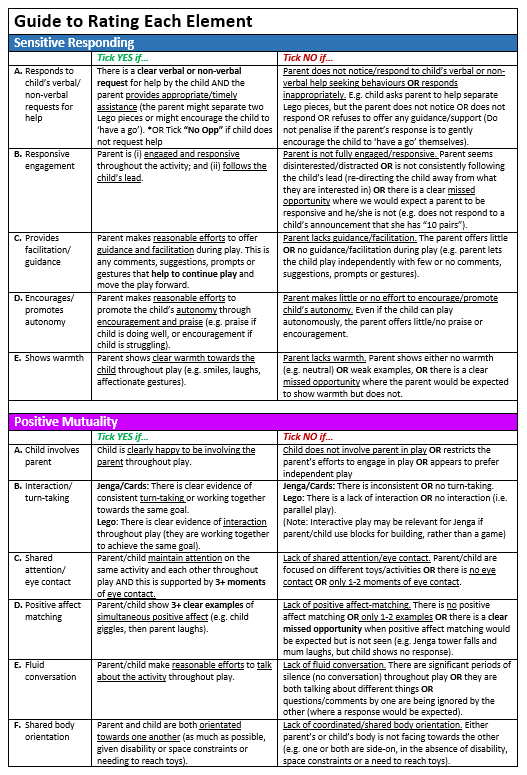 